                                                                                                                                                                                                        О Т К Р Ы Т О Е    А К Ц И О Н Е Р Н О Е     О Б Щ Е С Т В О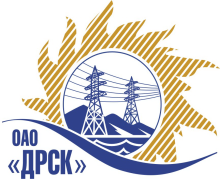 		Протокол выбора победителягород  Благовещенск, ул. Шевченко, 28ПРЕДМЕТ ЗАКУПКИ: Открытый электронный запрос предложений лот 1 «Запасные части для автотракторной техники филиала АЭС» лот 2 «Запасные части для автотракторной техники филиала ЮЯЭС»лот 3 «Запасные части для автотракторной техники филиала ЭС ЕАО»Основание для проведения закупки:   ГКПЗ 2014 г. закупка 1461 раздел 1.2.Указание о проведении закупки от 11.04.2014 № 90Планируемая стоимость закупки в соответствии с ГКПЗ:  лот № 1 – 2 077 976,47  руб. без учета НДС;лот № 2 - 2 007 957,00  руб. без учета НДС;лот № 3 - 442 570,00 руб. без учета НДС.Форма голосования членов Закупочной комиссии: очно-заочнаяПРИСУТСТВОВАЛИ: На заседании присутствовали 6 членов Закупочной комиссии 2 уровня. ВОПРОСЫ, ВЫНОСИМЫЕ НА РАССМОТРЕНИЕ ЗАКУПОЧНОЙ КОМИССИИ: О ранжировке предложений после переторжки.  Выбор победителяРАССМАТРИВАЕМЫЕ ДОКУМЕНТЫ:Протокол рассмотренияПредложения участников после переторжкиПротокол переторжкиВОПРОС 1  «О ранжировке предложений после переторжки»ОТМЕТИЛИ:В соответствии с критериями и процедурами оценки, изложенными в документации о закупке после проведения переторжки,  предлагается ранжировать предложения следующим образом:На основании вышеприведенной ранжировки предложений предлагается признать Победителем Участника, занявшего первое место, а именно: ООО "ЧЕЛЯБАГРОСНАБ" (454081, г. Челябинск, ул. Артиллерийская, д. 102), предложение на поставку: лот 1 «Запасные части для автотракторной техники филиала АЭС», на общую сумму – 1 606 440,68 руб. без НДС (1 895 600,00 руб. с НДС). Поставка: до 31.07.2014. Условия оплаты: отсрочка платежа 30 дней с даты получения покупателем продукции, счет-фактур и товарных накладных. Гарантийный срок: не менее 6 месяцев со дня ввода в эксплуатацию. лот 2 «Запасные части для автотракторной техники филиала ЮЯЭС», на общую сумму – 1 617 372,88 руб. без НДС (1 908 500,00 руб. с НДС). Поставка: до 31.07.2014. Условия оплаты: отсрочка платежа 30 дней с даты получения покупателем продукции, счет-фактур и товарных накладных. Гарантийный срок: не менее 6 месяцев со дня ввода в эксплуатацию.лот 3 «Запасные части для автотракторной техники филиала ЭС ЕАО», на общую сумму – 388 135,59 руб. без НДС (458 000,00 руб. с НДС). Поставка: до 31.07.2014. Условия оплаты: отсрочка платежа 30 дней с даты получения покупателем продукции, счет-фактур и товарных накладных. Гарантийный срок: не менее 6 месяцев со дня ввода в эксплуатацию.РЕШИЛИ:Утвердить предварительную ранжировку предложений Участников.Признать Победителем Участника, занявшего первое место, а именно: ООО "ЧЕЛЯБАГРОСНАБ" (454081, г. Челябинск, ул. Артиллерийская, д. 102), предложение на поставку: лот 1 «Запасные части для автотракторной техники филиала АЭС», на общую сумму – 1 606 440,68 руб. без НДС (1 895 600,00 руб. с НДС). Поставка: до 31.07.2014. Условия оплаты: отсрочка платежа 30 дней с даты получения покупателем продукции, счет-фактур и товарных накладных. Гарантийный срок: не менее 6 месяцев со дня ввода в эксплуатацию. лот 2 «Запасные части для автотракторной техники филиала ЮЯЭС», на общую сумму – 1 617 372,88 руб. без НДС (1 908 500,00 руб. с НДС). Поставка: до 31.07.2014. Условия оплаты: отсрочка платежа 30 дней с даты получения покупателем продукции, счет-фактур и товарных накладных. Гарантийный срок: не менее 6 месяцев со дня ввода в эксплуатацию.лот 3 «Запасные части для автотракторной техники филиала ЭС ЕАО», на общую сумму – 388 135,59 руб. без НДС (458 000,00 руб. с НДС). Поставка: до 31.07.2014. Условия оплаты: отсрочка платежа 30 дней с даты получения покупателем продукции, счет-фактур и товарных накладных. Гарантийный срок: не менее 6 месяцев со дня ввода в эксплуатацию.Ответственный секретарь Закупочной комиссии 2 уровня ОАО «ДРСК»	О.А. МоторинаТехнический секретарь Закупочной комиссии 2 уровня ОАО «ДРСК»	Т.А. ИгнатоваДАЛЬНЕВОСТОЧНАЯ РАСПРЕДЕЛИТЕЛЬНАЯ СЕТЕВАЯ КОМПАНИЯУл.Шевченко, 28,   г.Благовещенск,  675000,     РоссияТел: (4162) 397-359; Тел/факс (4162) 397-200, 397-436Телетайп    154147 «МАРС»;         E-mail: doc@drsk.ruОКПО 78900638,    ОГРН  1052800111308,   ИНН/КПП  2801108200/280150001№ 296/МР-ВП__27_ мая 2014 годаМесто в ранжировкеНаименование и адрес участникаЦена заявки до переторжки, руб. без учета НДСЦена заявки после переторжки, руб. без учета НДСЦена заявки и иные существенные условиялот 1 «Запасные части для автотракторной техники филиала АЭС»лот 1 «Запасные части для автотракторной техники филиала АЭС»лот 1 «Запасные части для автотракторной техники филиала АЭС»лот 1 «Запасные части для автотракторной техники филиала АЭС»лот 1 «Запасные части для автотракторной техники филиала АЭС»1 местоООО "ЧЕЛЯБАГРОСНАБ" (454081, г. Челябинск, ул. Артиллерийская, д. 102)1 625 000,00 руб. без НДС (1 917 500,00 руб. с НДС)1 606 440,68 руб. без НДС (1 895 600,00 руб. с НДС)Цена: 1 606 440,68 руб. без НДССрок поставки: до 31.07.2014Условия оплаты: отсрочка платежа 30 дней с даты получения покупателем продукции, счет-фактур и товарных накладныхГарантийный срок: не менее 6 месяцев со дня ввода в эксплуатацию2 местоООО "Аллтек" (454053, Россия, Челябинская область, Челябинск, Троицкий тракт, д. 15, оф. 302)1 700 000,00 руб. без НДС (2 006 000,00  руб. с НДС)1 623 728,82 руб. без НДС (1 916 000,00 руб. с НДС)Цена: 1 623 728,00 руб. без НДССрок поставки: до 20 июня 2014Условия оплаты:  согласно условий договораГарантийный срок: в течение 12 месяцев с момента ввода продукции в эксплуатацию 3 местоООО "Торопин" (Россия, Республика Татарстан (Татарстан), 423803, г.Набережные Челны, пр.Набережночелнинский д.5А кв.100)1 627 118,64 руб. без НДС (1 919 999,73 руб. с НДС)1 627 118,64 руб. без НДС (1 919 999,73 руб. с НДС)Цена: 1 627 118,64 руб. без НДССрок поставки:  до 20.06.2014Условия оплаты: отсрочка платежа 30 дней с даты  получения Покупателем продукции, счет-фактур и товарных накладныхГарантийный срок: 6 месяцев  со дня ввода в эксплуатацию4 местоООО "НВП-Техно" (454048, г. Челябинск, ул. Тарасова, д. 40)1 764 082,00 руб. без НДС (2 081 616,76  руб. с НДС)1 712 759,00 руб. без НДС (2 021 055,62 руб. с НДС)Цена: 1 712 759,00 руб. без НДССрок поставки: до 20.06.2014Условия оплаты: отсрочка платежа 30 дней с даты получения Покупателем, счет-фактур и товарных накладныхГарантийный срок: согласно гарантийным срокам заводов производителейлот 2 «Запасные части для автотракторной техники филиала ЮЯЭС»лот 2 «Запасные части для автотракторной техники филиала ЮЯЭС»лот 2 «Запасные части для автотракторной техники филиала ЮЯЭС»лот 2 «Запасные части для автотракторной техники филиала ЮЯЭС»лот 2 «Запасные части для автотракторной техники филиала ЮЯЭС»1 местоООО "ЧЕЛЯБАГРОСНАБ" (454081, г. Челябинск, ул. Артиллерийская, д. 102)1 696 186,44 руб. без НДС (2 001 500,00 руб. с НДС)1 617 372,88 руб. без НДС (1 908 500,00 руб. с НДС)Цена: 1 617 372,88 руб. без НДССрок поставки:  до 31.07.2014Условия оплаты: отсрочка платежа 30 дней с даты  получения Покупателем продукции, счет-фактур и товарных накладныхГарантийный срок: не менее 6 месяцев  со дня ввода в эксплуатацию2 местоООО "Аллтек" (454053, Россия, Челябинская область, Челябинск, Троицкий тракт, д. 15, оф. 302)1 650 000,00 руб. без НДС (1 947 000,00 руб. с НДС)1 649 152,55 руб. без НДС (1 946 000,00 руб. с НДС)Цена: 1 649 152,55 руб. без НДССрок поставки: до 20.06.2014Условия оплаты: согласно условий договораГарантийный срок: в течение 12 месяцев с момента ввода продукции в эксплуатацию3 местоООО "Торопин" (Россия, Республика Татарстан (Татарстан), 423803, г.Набережные Челны, пр.Набережночелнинский д.5А кв.100)1 864 406,78 руб. без НДС (2 200 000,00  руб. с НДС)1 864 406,78 руб. без НДС (2 200 000,00  руб. с НДС)Цена: 1 864 406,78 руб. без НДССрок поставки: до 20.06.2014Условия оплаты:  отсрочка платежа 30 дней с даты получения Покупателем, счет-фактур и товарных накладныхГарантийный срок:  6 месяцев с момента ввода в эксплуатацию4 местоООО "Авто-Альянс" (105082, г. Москва, Переведеновский пер., д. 17, корп. 1)1 948 870,59 руб. без НДС (2 299 667,30  руб. с НДС)1 948 870,59 руб. без НДС (2 299 667,30  руб. с НДС)Цена: 1 948 870,59 руб. без НДССрок поставки: 20.06.2014Условия оплаты: отсрочка платежа 30 дней с даты получения Покупателем, счет-фактур и товарных накладныхГарантийный срок: 12 месяцев со дня ввода в эксплуатациюлот 3 «Запасные части для автотракторной техники филиала ЭС ЕАО»лот 3 «Запасные части для автотракторной техники филиала ЭС ЕАО»лот 3 «Запасные части для автотракторной техники филиала ЭС ЕАО»лот 3 «Запасные части для автотракторной техники филиала ЭС ЕАО»лот 3 «Запасные части для автотракторной техники филиала ЭС ЕАО»1 местоООО "ЧЕЛЯБАГРОСНАБ" (454081, г. Челябинск, ул. Артиллерийская, д. 102)397 000,00 руб. без НДС (468 460,00 руб. с НДС)388 135,59 руб. без НДС (458 000,00 руб. с НДС)Цена: 388 135,59 руб. без НДССрок поставки:  до 31.07.2014Условия оплаты: отсрочка платежа 30 дней с даты  получения Покупателем продукции, счет-фактур и товарных накладныхГарантийный срок: 6 месяцев  со дня ввода в эксплуатацию2 местоООО "Торопин" (Россия, Республика Татарстан (Татарстан), 423803, г.Набережные Челны, пр.Набережночелнинский д.5А кв.100)389 830,51 руб. без НДС (460 000,00 руб. с НДС)389 830,51 руб. без НДС (460 000,00 руб. с НДС)Цена: 389 830,51 руб. без НДССрок поставки: 20.06.2014Условия оплаты: отсрочка платежа 30 дней с даты получения покупателем продукции, счет-фактур и товарных накладныхГарантийный срок: не менее 6 месяцев со дня ввода в эксплуатацию3 местоООО "НВП-Техно" (454048, г. Челябинск, ул. Тарасова, д. 40)404 285,00 руб. без НДС (477 056,30  руб. с НДС)404 285,00 руб. без НДС (477 056,30  руб. с НДС)Цена: 404 285,00 руб. без НДССрок поставки: до 20 июня 2014Условия оплаты:  отсрочка платежа 30 дней с даты получения Покупателем продукции, счет-фактур и товарных накладныхГарантийный срок: Согласно гарантийным срокам заводов производителей